«Об итогах XII окружного конкурса творческих работ учащихся и воспитанников«Я выбираю ЖИЗНЬ!»В соответствии с распоряжением Отрадненского управления министерства образования и науки Самарской области от 25.02.2022 года № 65-од «Об организации и проведении XII окружного конкурса творческих работ учащихся и воспитанников «Я выбираю ЖИЗНЬ!» и на основании протокола заседания жюри:1. Принять информацию об итогах XII окружного конкурса творческих работ учащихся и воспитанников «Я выбираю ЖИЗНЬ!» (далее – Конкурс) (Приложение №1).2. Утвердить прилагаемые списки победителей и призеров Конкурса (Приложение №2).3. Контроль за исполнением данного распоряжения возложить на главного специалиста отдела развития образования (Пичкурова)И.о. руководителяОтрадненского управленияминистерства образования и наукиСамарской области							          О.Е.ИвановаПичкуров 23694Приложение №1к распоряжениюОтрадненского управленияминистерства образования и наукиСамарской области№ _______от ___________2022 г.Информационная справкаоб итогах XII окружного конкурса творческих работ учащихся и воспитанников «Я выбираю ЖИЗНЬ!»С 01 марта по 08 апреля 2022 года в ГБОУ СОШ №1 «ОЦ» с. Кинель-Черкассы проводился XII окружной конкурс творческих работ учащихся и воспитанников «Я выбираю ЖИЗНЬ!», в рамках работы территориального учебно-методического объединения «Учителей физической культуры и ОБЖ».Задачами  конкурса  являлось:- формирование установок здорового образа жизни среди детей и подростков;- формирование у детей и подростков активной жизненной позиции;- выявление и поддержка творческих способностей учащихся.На Конкурсе было представлено 263 работы учащихся и воспитанников, а именно:в номинации: видеоролик – 12 работ;в номинации: фотография (фотоколлаж) – 23 работы;в номинации: литературное творчество – 24 работы;в номинации: вокальное творчество – 32 работы;в номинации: театральное творчество – 29 работ;в номинации:  хореография (современная хореография) – 28 работ;в номинации:  хореография (спортивный танец) – 22 работ;в номинации: рисунок – 56 работ;в номинации: социальный плакат – 37 работ.из 40 образовательных учреждений Отрадненского образовательного округа министерства образования Самарской области, а именно:из них 85 работ стали призовыми.Работы были представлены как индивидуальны, так и групповые.В связи с принятием карантинных мер по распространению коронавирусной инфекции, конкурс проходил в заочной форме по четырём возрастным группам в следующих номинациях:- Литературное  творчество (сказки, стихотворения, речёвки, кричалки, считалки);- Рисунок и социальный плакат;- Фотография;- Видеоролик.- Вокальное и театральное творчество;- Спортивный танец и современная хореография,Приложение №2к распоряжениюОтрадненского управленияминистерства образования и наукиСамарской области№ _______от ___________2022 г.Список победителей и призеровXII окружного конкурса творческих работ учащихся и воспитанников «Я выбираю ЖИЗНЬ!»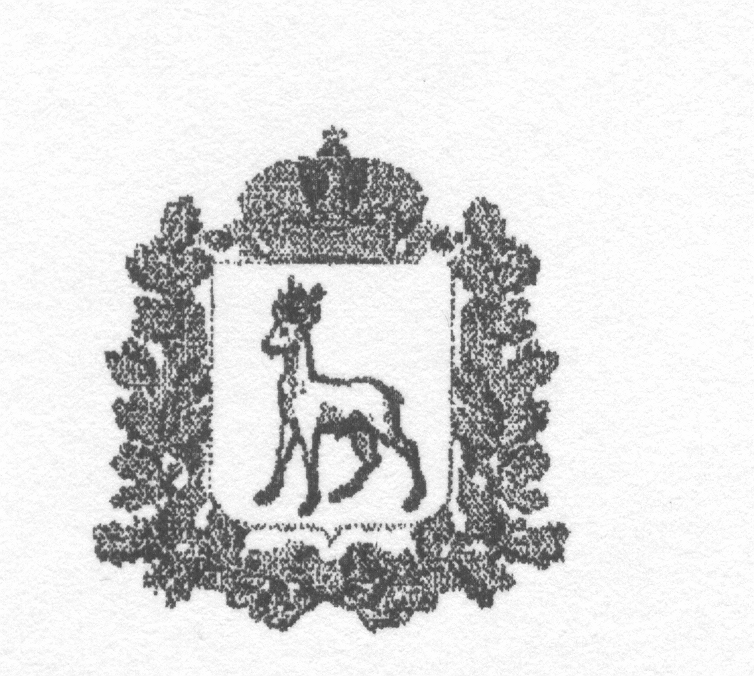 МИНИСТЕРСТВО ОБРАЗОВАНИЯ И НАУКИСАМАРСКОЙ ОБЛАСТИОТРАДНЕНСКОЕ УПРАВЛЕНИЕРАСПОРЯЖЕНИЕот _07.04.2022_г.                      Отрадный                                 №_120-од_№Название образовательной организацииКоличество работКинель-Черкасский район1941ГБОУ  СОШ №1 «ОЦ»  с. Кинель – Черкассы 412ГБОУ  СОШ №2 «ОЦ»  с. Кинель – Черкассы 193ГБОУ  СОШ   «ОЦ»  с. Кротовка54ГБОУ  СОШ «ОЦ» с. Тимашево95ГБОУ  СОШ им. М.П. Крыгина с. Кабановка96Ерзовский  филиал  ГБОУ  СОШ №2 «ОЦ»  с. Кинель – Черкассы  детский сад «Сказка»17Тоузаковский  филиал  ГБОУ  СОШ №2 «ОЦ»  с. Кинель – Черкассы 38Садгородской  филиал   ГБОУ  СОШ   «ОЦ»  с. Тимашево 69СП  ГБОУ  СОШ№1 «ОЦ»  с. Кинель – Черкассы «детский  сад «Василёк»»3110СП  ГБОУ  СОШ№1 «ОЦ»  с. Кинель – Черкассы «детский  сад «Алёнушка»»3311ГБОУ СОШ  с. Муханово412СП  ГБОУ СОШ№2  «ОЦ» с. Кинель–Черкассы «детский сад «Теремок»413СП ГБОУ СОШ№2  «ОЦ» с. Кинель–Черкассы «детский сад «Солнышко»314СП ГБОУ СОШ№2 «ОЦ» с. Кинель–Черкассы «детский сад «Огонёк»415СП ДДТ ГБОУ СОШ№2 с. Кинель- Черкассы416СП СЮТ ГБОУ СОШ№2 с. Кинель- Черкассы317СП ГБОУ СОШ с. Кротовка детский  сад «Звёздочка»418СП ГБОУ СОШ с. Кротовка детский  сад «Родничок»219СП ГБОУ СОШ с. Тимашево детский  сад «Рябинка»120СП ГБОУ СОШ с. Тимашево детский  сад «Светлячок»221СП ГБОУ СОШ с. Тимашево детский  сад «Ёлочка»322СП ГБОУ ООШ с. Муханово детский  сад «Чебурашка»3г.о. Отрадный531ГБОУ гимназия «ОЦ Гармония» г.о. Отрадный92СП  ГБОУ гимназия «ОЦ Гармония» г.о. Отрадный детский сад №1113СП  ГБОУ гимназия «ОЦ Гармония» г.о. Отрадный детский сад №1254СП  ГБОУ гимназия «ОЦ Гармония» г.о. Отрадный детский сад №1325СП  ГБОУ  СОШ №10 «ОЦ ЛИК»  г.о. Отрадный   детский сад №16116СП  ГБОУ  СОШ №10 «ОЦ ЛИК»  г.о. Отрадный   детский сад №1727СП  ГБОУ  ООШ№4  г.о.  Отрадный детский сад №338ГБОУ  СОШ№8  им. С.П. Алексеева г.о. Отрадный 69СП  ГБОУ  СОШ№8  им. С.П. Алексеева г.о. Отрадный  детский сад №4810СП  ГБОУ  СОШ№6 г.о.  Отрадный  детский сад №10511СП  ГБОУ  СОШ№6 г.о.  Отрадный  детский сад №151Богатовский район161ГБОУ СОШ «ОЦ» с. Съезжее32ГБОУ  ООШ с. Ивановка23ГБОУ  ООШ с. Андреевка24ГБОУ  СОШ с. Виловатое25СП  ГБОУ  СОШ «ОЦ» с.  Печинено 26СП  ГБОУ  СОШ «ОЦ» с.  Печинено детский сад «Берёзка»27СП  ГБОУ  СОШ «ОЦ» с.  Богатое  детский сад «Солнышко»3ИТОГО263№Образовательная организацияУчастникиВозрастРуководительМестоНоминация ЛИТЕРАТУРНОЕ ТВОРЧЕСТВОНоминация ЛИТЕРАТУРНОЕ ТВОРЧЕСТВОНоминация ЛИТЕРАТУРНОЕ ТВОРЧЕСТВОНоминация ЛИТЕРАТУРНОЕ ТВОРЧЕСТВОНоминация ЛИТЕРАТУРНОЕ ТВОРЧЕСТВОНоминация ЛИТЕРАТУРНОЕ ТВОРЧЕСТВО1ГБОУ СОШ№2 «ОЦ» с. Кинель-ЧеркассыФедина Лада1Кириллова Галина Александровна1 место2СП ГБОУ СОШ «ОЦ» с. Кротовка детский сад «Звёздочка»Егоров Даниил1Тупикина Любовь Васильевна2 место3СП ГБОУ СОШ «ОЦ» с. Тимашево д/с «Светлячок»Воспитанники средней группы1Воробьёва  Елена Анатольевна3 место4ГБОУ СОШ «ОЦ» с. ТимашевоЧекмарев Алексей2Сабирова Д.Д.1 место5ГБОУ СОШ ОЦ с. КротовкаТихомиров Макар2Сапогова Татьяна Александровна2 место6ГБОУ СОШ «ОЦ» с. КротовкаКитаев Артем2Кошкаровская Л.В.3 место7ГБОУ  СОШ№1 «ОЦ» с. Кинель-ЧеркассыПичкурова Ангелина3Глотова Наталья Николаевна1 место8ГБОУ  СОШ№1 «ОЦ» с. Кинель-ЧеркассыВизгалин Севастьян3Сагайдак  Наталья Александровна2 место9ГБОУ СОШ «ОЦ» с. КротовкаКраснова Мария33 место10ГБОУ  СОШ№1 «ОЦ» с. Кинель-ЧеркассыВерина Алина4Стрюкова Надежда Геннадьевна3 местоНоминация ХОРЕОГРАФИЯ – спортивный танецНоминация ХОРЕОГРАФИЯ – спортивный танецНоминация ХОРЕОГРАФИЯ – спортивный танецНоминация ХОРЕОГРАФИЯ – спортивный танецНоминация ХОРЕОГРАФИЯ – спортивный танецНоминация ХОРЕОГРАФИЯ – спортивный танец11СП ГБОУ СОШ №1 «ОЦ» с. Кинель-Черкассы д/с «Аленушка»Группа «Крошки»1Салеева Е. И., Джунусова А. М.1 место12СП ГБОУ СОШ №1 «ОЦ» с. Кинель-Черкассы д/с «Аленушка»Сапунова Василиса1Салеева Е. И.1 место13СП ГБОУ гимназии «ОЦ «Гармония» г.о. Отрадный, «Детский сад №12»Команда «Задорные ребята»1Трифонова Вера Петровна2 место14СП ГБОУ СОШ №10 "ОЦ ЛИК " г.о. Отрадный детский сад №16Детский коллектив «Спортики»1Попова Оксана Валериевна, Кузьмина Ирина Валерьевна2 место15СП ГБОУ  СОШ №8  Детский сад №4 г.о.ОтрадныйКоллектив «Грация»1Яхно Елена Алексеевна3 место16ГБОУ СОШ№2 «ОЦ» с. Кинель-ЧеркассыПерепичаев Дима2Измайлова Алёна  Владимировна2 место17ГБОУ СОШ №1 «ОЦ» с. Кинель-ЧеркассыТимакова Ангелина2Чертыковцева Е.Г.3 место18ГБОУ  СОШ№8 г.о. Отрадный  им. С.П. АлексееваПрофилактическое объединение «От и До»4Ромаданова Наталья Юрьевна1 местоНоминация ХОРЕОГРАФИЯ – современная хореографияНоминация ХОРЕОГРАФИЯ – современная хореографияНоминация ХОРЕОГРАФИЯ – современная хореографияНоминация ХОРЕОГРАФИЯ – современная хореографияНоминация ХОРЕОГРАФИЯ – современная хореографияНоминация ХОРЕОГРАФИЯ – современная хореография19СП ГБОУ СОШ «Оц» с. Богатое детский сад «Солнышко»Группа «Пчелки»1Санникова Марина Андреевна1 место20СП ГБОУ СОШ №8 Детский сад №4 г.о.ОтрадныйКоллектив «Домисолька»1Раваева Лариса Алексеевна2 место21СП ГБОУ СОШ №8 Детский сад №4 г.о.ОтрадныйКоллектив «ЯГОДКИ»1Наследова  Олеся Андреевна, Долгова Марина Владимировна2 место22СП ГБОУ СОШ №6 г.о. Отрадный Детский сад №10Коллектив «Весёлая нотка»1Верещагина Марина Михайловна3 место23СП ГБОУ СОШ №1 «ОЦ» детский сад «Василек»Группа «Веснушки»1Коростелева Татьяна Анатольевна3 место24ГБОУ СОШ №1 «ОЦ» с. Кинель-ЧеркассыКатышева Алиса,Нувальцева Альбина2Пигачёва  Ольга Владимировна1 место25СП ДДТ ГБОУ СОШ №2 «ОЦ» с. Кинель-ЧеркассыХореографический коллектив «Ладушки»2Колесникова Наталья Владимировна,Мухатаева Анна Вячеславовна2 место26СП ДДТ ГБОУ СОШ №2 «ОЦ» с. Кинель-ЧеркассыХореографический коллектив «Ладушки»4Колесникова Наталья Владимировна,Мухатаева Анна Вячеславовна1 местоНоминация ВИДЕОРОЛИКНоминация ВИДЕОРОЛИКНоминация ВИДЕОРОЛИКНоминация ВИДЕОРОЛИКНоминация ВИДЕОРОЛИКНоминация ВИДЕОРОЛИК27СП детский сад «Сказка» Ерзовский филиал ГБОУ СОШ № 2 «ОЦ» с. Кинель-Черкассы Рябченко Степан1Шахова Ольга Николаевна3 место28ГБОУ СОШ с. ВиловатоеТворческое объединение «Позитив»3Саблина Галина Владимировна2 место29ГБОУ СОШ «ОЦ» с. Тимашево6 Б3Оленина Е.В.3 место30ГБОУ СОШ №1 «ОЦ» с. Кинель–Черкассы»Джунусова Аделия4Сагайдак Наталья Александровна1 местоНоминация ВОКАЛЬНОЕ ТВОРЧЕСТВОНоминация ВОКАЛЬНОЕ ТВОРЧЕСТВОНоминация ВОКАЛЬНОЕ ТВОРЧЕСТВОНоминация ВОКАЛЬНОЕ ТВОРЧЕСТВОНоминация ВОКАЛЬНОЕ ТВОРЧЕСТВОНоминация ВОКАЛЬНОЕ ТВОРЧЕСТВО31СП ГБОУ СОШ №10 "ОЦ ЛИК " г.о. Отрадный детский сад №16Ансамбль современной детской песни «Звездочки»1Кузьмина Ирина Валерьевна1 место32СП ДДТ ГБОУ СОШ №2 «ОЦ» с. Кинель-ЧеркассыВокальный коллектив «Созвездие» 1Киреева Наталья Александровна2 место33СП ГБОУ СОШ №1 «ОЦ» с. Кинель-Черкассы д/с «Аленушка»Группа «Радуга»1Салеева Е. И., Джунусова А. М.3 место34СП д/с «Огонёк» ГБОУ СОШ №2 «ОЦ» с. Кинель-ЧеркассыДетский творческий коллектив «Радость»1ЗубковаИрина Александровна3 место35ГБОУ СОШ им. М.П.Крыгина с. КабановкаЧеркасов Тимофей2Афанасьева Любовь Владимировна3 место36СП ДДТ ГБОУ СОШ №2 «ОЦ» с. Кинель-ЧеркассыВокальный коллектив «Созвездие» 3Киреева Наталья Александровна1 место37ГБОУ СОШ №2 «ОЦ» с. Кинель-ЧеркассыХор «Улыбка»3Постникова Татьяна Романовна2 место38ГБОУ СОШ №1 «ОЦ» с. Кинель-ЧеркассыВеколова Татьяна3Матьякубова Надира Азатовна3 место39ГБОУ СОШ №1 «ОЦ» с. Кинель-ЧеркассыИрицян  Ангелина4Матьякубова Надира Азатовна1 местоНоминация ТЕАТРАЛЬНОЕ ТВОРЧЕСТВОНоминация ТЕАТРАЛЬНОЕ ТВОРЧЕСТВОНоминация ТЕАТРАЛЬНОЕ ТВОРЧЕСТВОНоминация ТЕАТРАЛЬНОЕ ТВОРЧЕСТВОНоминация ТЕАТРАЛЬНОЕ ТВОРЧЕСТВОНоминация ТЕАТРАЛЬНОЕ ТВОРЧЕСТВО40СП ГБОУ СОШ №1 «ОЦ» с. Кинель-Черкассы д/с «Аленушка»Долгополова Екатерина, Трунова Ангелина,  Луценко Артем,Филатов Богдан, Жуков Сергей,Попов Степан, Романчева Любовь,  Голенцова Ксения1Соловьева Светлана Николаевна1 место41СП ГБОУ СОШ «ОЦ» с. Тимашево д/с «Светлячок»Сидоров Александр, Тарасин Николай, Трифонова Валерия, Филиппова Ольга,  Фураев Илья1Снегирева Татьяна Владимировна,Кистанова Тамара Геннадьевна2 место42СП ГБОУ СОШ №1 «ОЦ» детский сад «Василек»Группа «Ромашки»1Старкова Ирина Витальевна, Сисеналеева Алсу Эрбаевна3 место43СП Садгородского филиала  ГБОУ СОШ «ОЦ» с. Тимашево детский сад «Ёлочка»Каштанов Богдан, Чапоргин Иван, Найман Яна, Федоскина Арина, Газизова Ульяна1Синельникова Татьяна Вениаминовна3 место44ГБОУ СОШ им. М.П. Крыгина с. КабановкаНемкова Виктория, Черкасов Тимофей2Афанасьева Любовь Владимировна1 место45ГБОУ СОШ №1 «ОЦ» с. Кинель-ЧеркассыТеатральная студия «Росток»2Прокопенко Любовь  Алексеевна3 место46ГБОУ СОШ №1 «ОЦ» с. Кинель-ЧеркассыКоллектив «Радуга»3Матьякубова Надира Азатовна1 место47ГБОУ СОШ им. М.П. Крыгина с. КабановкаЯшкова Дарья, Ерукова Алина, Денисова Дарина3Чехлякова Елена Николаевна  2 место48ГБОУ СОШ « ОЦ» с. Кротовка«Дружная семейка» (театральная группа)3Кошкаровская Л.В.3 местоНоминация ФОТОГРАФИЯ (фотоколлаж)Номинация ФОТОГРАФИЯ (фотоколлаж)Номинация ФОТОГРАФИЯ (фотоколлаж)Номинация ФОТОГРАФИЯ (фотоколлаж)Номинация ФОТОГРАФИЯ (фотоколлаж)Номинация ФОТОГРАФИЯ (фотоколлаж)49СП ГБОУ гимназии «ОЦ «Гармония» г.о. Отрадный «Детский сад №12»Муромский Николай1Тресцова Любовь Владимировна1 место50СП ГБОУ СОШ №1 «ОЦ» детский сад «Василек»Ковригина Варвара12 место51СП детский сад «Теремок» ГОУ СОШ №2 «ОЦ» с. Кинель-ЧеркассыКоробова Анастасия1Сидорова Светлана Анатольевна2 место52СП ГБОУ СОШ №1 «ОЦ» детский сад «Василек»Васильева Лиза13 место53СП ГБОУ СОШ №1 «ОЦ» детский сад «Василек»Кузнецов Макар1Ромаданова  Светлана Владимировна3 место54ГБОУ СОШ №1 «ОЦ» с. Кинель-ЧеркассыГончаров Андрей2Воссина  Людмила  Анатольевна1 место55ГБОУ гимназии «ОЦ «Гармония» г.о. Отрадный  Артёмова Варя2Погорелова Галина Леонидовна2 место56ГБОУ гимназии «ОЦ «Гармония» г.о. Отрадный  Рязанов Максим2Погорелова Галина Леонидовна2 место57ГБОУ гимназия «ОЦ «Гармония» г.о. ОтрадныйГорбатенко Максим2Строганова А.Г.3 место58СП СЮТ ГБОУ  СОШ №2 «ОЦ» с. Кинель-ЧеркассыАльбатов Максим3Глушков Александр Васильевич3 место59ГБОУ  СОШ «ОЦ» с. ТимашевоСтепанов Константин42 местоНоминация СОЦИАЛЬНЫЙ ПЛАКАТНоминация СОЦИАЛЬНЫЙ ПЛАКАТНоминация СОЦИАЛЬНЫЙ ПЛАКАТНоминация СОЦИАЛЬНЫЙ ПЛАКАТНоминация СОЦИАЛЬНЫЙ ПЛАКАТНоминация СОЦИАЛЬНЫЙ ПЛАКАТ60СП ГБОУ СОШ №10 "ОЦ ЛИК " г.о. Отрадный детский сад №16Никифоров Артем1Горбаль Анастасия Сергеевна1 место61СП ГБОУ гимназии «ОЦ «Гармония»г.о. Отрадный, «Детский сад №12»Бабанин Давид1Попова Софья Александровна,Журавлева Светлана Владимировна2 место62СП ГБОУ СОШ №1 «ОЦ» детский сад «Василек»Попова Настя1Ромаданова Светлана Владимировна2 место63СП ГБОУ СОШ №8 имени С.П. Алексеева д/с №4 г.о. ОтрадныйЛысов Михаил1ПуденковаНаталья Ивановна3 место64СП  ГБОУ СОШ «ОЦ» с. Кротовка детский сад «Родничок»Фролов Тимофей1Гейдарова Матанат Сокраб кызы3 место65Садгородской филиал ГБОУ СОШ «ОЦ» с. ТимашевоСемаева Мирослава 1Попова Н.В.3 место66ГБОУ СОШ №1 «ОЦ» с. Кинель-ЧеркассыНовичкова Надежда2Чертыковцева Елена  Геннадьевна 1 место67Тоузаковский филиал ГБОУ СОШ №2 «ОЦ» с. Кинель-ЧеркассыСорокина Татьяна2Саукова Валентина Александровна2 место68ГБОУ гимназия «ОЦ «Гармония» г.о. ОтрадныйШашкина  Амина2Погорелова Галина Леонидовна3 место69ГБОУ СОШ №2 «ОЦ» с. Кинель-ЧеркассыСидорова Анастасия3Комлик Людмила Евгеньевна1 место70ГБОУ СОШ №8  г.о.ОтрадныйШмик Ирина32 место71ГБОУ СОШ им. М.П. Крыгина с. КабановкаБорзых Екатерина3Афанасьева Любовь Владимировна3 местоНоминация РИСУНОКНоминация РИСУНОКНоминация РИСУНОКНоминация РИСУНОКНоминация РИСУНОКНоминация РИСУНОК72СП ГБОУ ООШ с. Муханово д/с «Чебурашка»Сережкин Герман1Герасимова М.В.1 место73ГБОУ СОШ №1 «ОЦ» с. Кинель-Черкассы СП д/с «Аленушка»Шунин Павел1Зайцева Н.В.2 место74СП детский сад «Теремок» ГБОУ СОШ №2 «ОЦ» с. Кинель-ЧеркассыФролова  Мария1Сидорова Светлана Анатольевна3 место75ГБОУ СОШ «ОЦ» с. ТимашевоМорозова Софья 2Попова Н.В.1 место76ГБОУ гимназия «ОЦ «Гармония» г.о. ОтрадныйМуромская Анна2Погорелова Галина Леонидовна2 место77ГБОУ ООШ с. ИвановкаЕрошенкова Виктория2Шишова Е.В.3 место78ГБОУ СОШ №2 «ОЦ» с. Кинель-ЧеркассыФролова   Виктория3Комлик Людмила Евгеньевна1 место79ГБОУ СОШ «О.ц.» с. ПечиненоОвчинникова Лиза3Сныткина А.В.2 место80ГБОУ СОШ им. М.П. Крыгина с. КабановкаРыжкина Анастасия3Афанасьева Любовь Владимировна3 место81ГБОУ СОШ им. М.П. Крыгина с. КабановкаСавельева Виктория4Афанасьева Любовь Владимировна1 место82ГБОУ СОШ №2 «ОЦ» с. Кинель-ЧеркассыКолосова Кристина4Комлик Людмила Евгеньевна1 место83ГБОУ СОШ №8 им. С.П. Алексеева г.о. ОтрадныйБорсукова Ангелина4Деревяга А.А.2 место84ГБОУ ООШ с. МухановоПантелеева Анастасия4Умербаева А.Н.2 место85ГБОУ СОШ «ОЦ» с. ТимашевоМукенова Аида Нуржановна4Попова Н.В.3 место